PROVINCIA DI AGRIGENTOAREA POSIZIONE ORGANIZZATIVA PO.2Al Signor Sindaco Del Comune di RavanusaOGGETTO:  Domanda per il rimborso  spese agli studenti degli istituti di istruzione secondaria di II grado che utilizzano le linee extraurbane.  Anno scolastico 2023/2024.Il sottoscritto ________________________________________, nato a _________________________ il _________________ e residente a ____________________________  in Via/P.zza ___________ ____________________________ , n. ________Codice Fiscale ________________________________ telefono ______________________________. in qualità di genitore / Tutoredell’alunno _______ _______________________, nato a _______________________ il _____________________, Codice fiscale __________________________________________ che Nell’anno scolastico 2023/2024 ha regolarmente frequentato la classe __________, presso l’Istituto ____________________________________________________________________________  con sede in (indicare la Città/paese) _______________________________________,CHIEDEIl rimborso delle spese di viaggio sostenute nell’anno scolastico 2023/2024 e a tal fine, a conoscenza di quanto previsto dall’art. 76 del DPR 445/2000 sulla responsabilità penale cui può andare incontro in caso di dichiarazioni mendaci, ai sensi e per gli effetti di cui agli articoli 46 e 47 del citato D.P.R. n° 445/2000 e sotto la propria responsabilità dichiara:Che il valore  ISEE (in corso di validità)  del proprio nucleo familiare  è pari a € _____________     ;Si allega inoltre alla presente la seguente documentazione:Copia certificazione IBAN.Copia fotostatica del documento di riconoscimento dell’istante.Data____________________Firma del dichiarante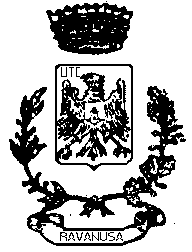 